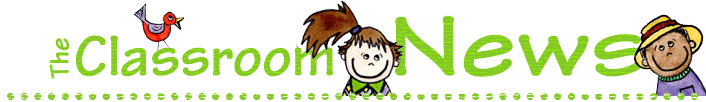 August 17, 2015Homework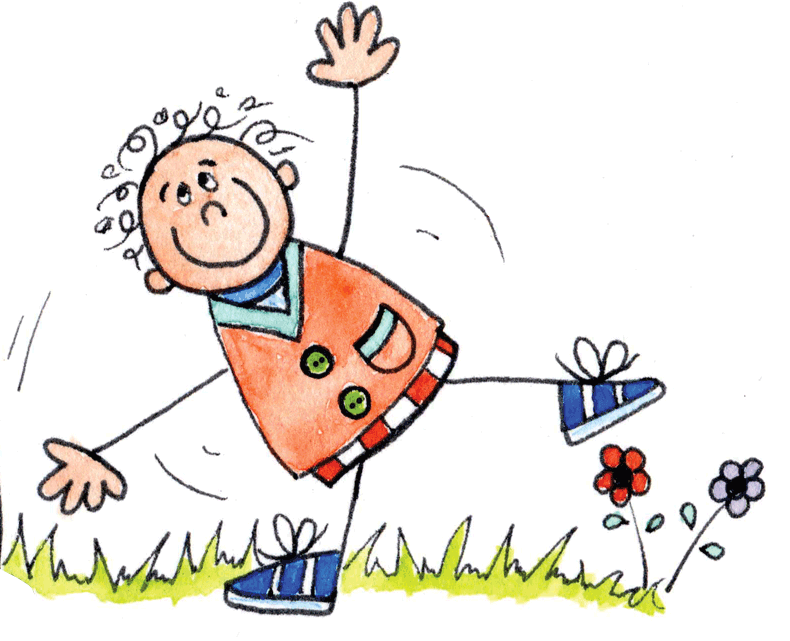 Monday spelling - choose a choice off tic tac toe menu and write on 1st grade writing tablet/lined paper  math - dinosaur dots tens frameTuesdayspelling - choose a choice off tic tac toe menu and write on 1st grade writing tablet/lined paper  math - write numbers to 50Wednesdayspelling - choose a choice off tic tac toe menu and write on 1st grade writing tablet/lined paper  math -write numbers to 100Thursdayspelling - choose a choice off tic tac toe menu and write on 1st grade writing tablet/lined paper  math - write numbers in sequence to 100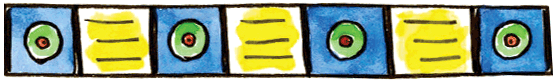 Sight WordsWe will be reviewing/learning sight words (dolch).  I will send home a list and your child will be tested on the sight words every 2  weeks.  Week one is attached and will be tested on Aug. 21.  (read the words not spell them)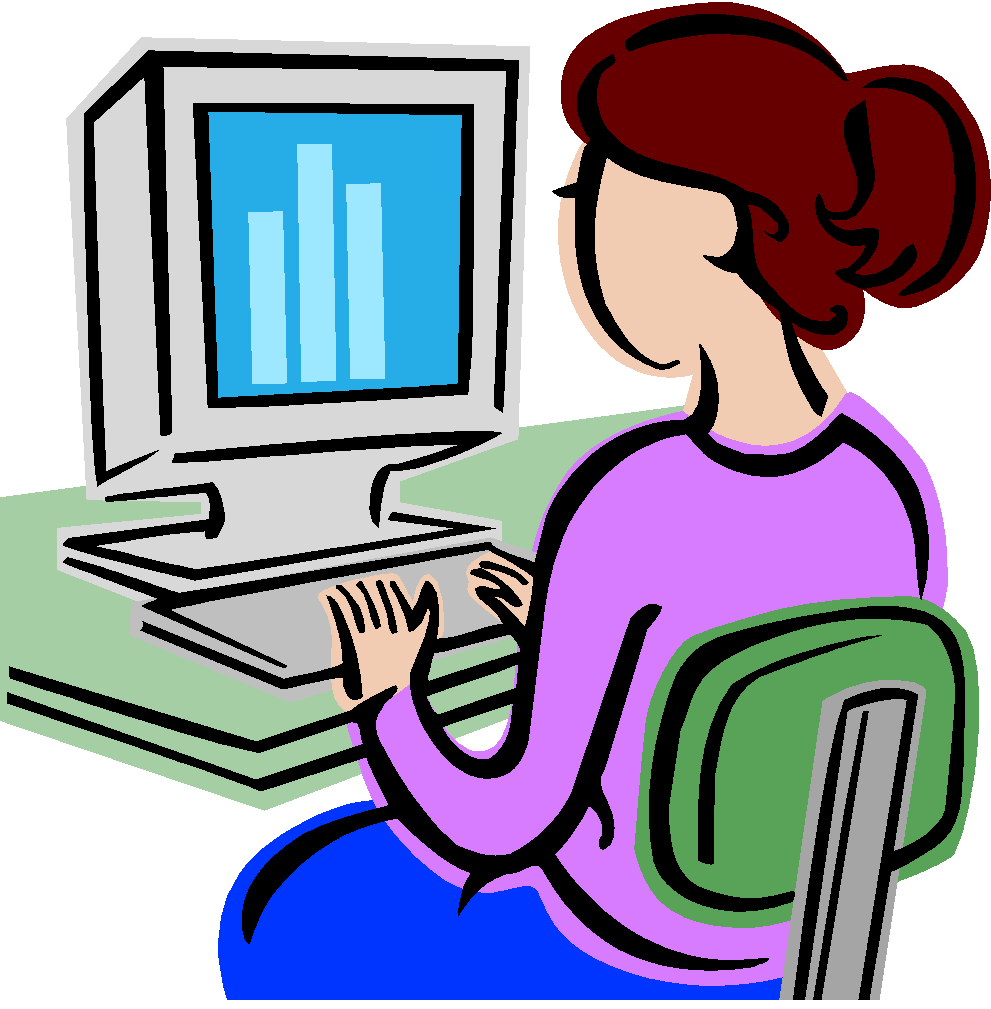 PLEASE make sure you do this!SERVOS is an online student registration and verification system for families that currently have students enrolled in Savannah-Chatham Public Schools.  SERVOS is a secure website that provides a convenient and quick way for reviewing, updating, and approving student and parent information.  The online forms help reduce the existing paper-based method of data verification that is conducted every year. 1st Grade is Fabulous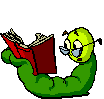 Spelling Words - short ikit   wig   pig   spin   tim   hit   bib   six   fin  trim  word families:it   ig   in   im   ib  ix   Scrapbook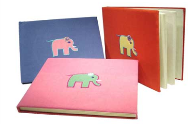 Please join me in helping me create a fabulous Who We Are class scrapbook/photo album. Each student will take home a blank page (with page protector) and you and your child need to decorate it to share with us about your child. Please use both sides of the paper. The details about the project are on the attached sheet.This project is DUE Friday, August 28th, 2015 – Have fun and be creative!!!! This week in: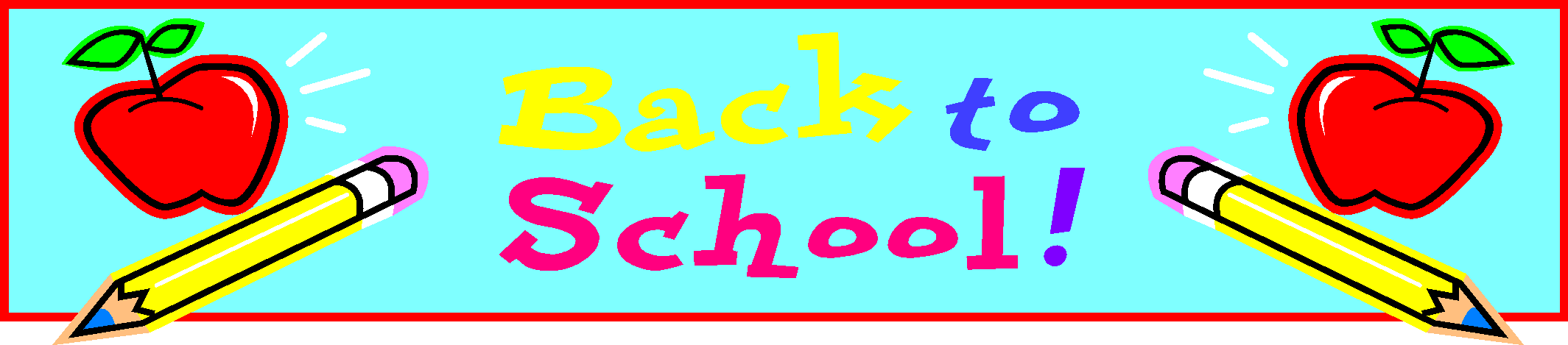 Math: number and color words, patterns, number recognition, comparing numbers, counting to 120, and formative assessments Language Arts/Phonics:   handwriting, consonant & vowel recognition, short vowels – short a (cvc words), rhyming words/word families, sight words, formative assessments.Science/IB planner: How the World Works:     An inquiry into the nature of the self; beliefs and values; personal, physical, mental, social and spiritual health; human relationships including families, friends, communities, and cultures; rights and responsibilities; what it means to be human.Central Idea:Health & Social Studies: Rules (IB essential agreements), choices, honesty, friendship, routines and reasoning.The IB profile: Students are: communicators, principled, thinking, caring, risk-takers, inquirers, knowledgeable, balanced, open-minded and reflective (please help reinforce this vocabulary at home)The only rule in class, at school and at home is:To be the LEARNER PROFILE.Important Info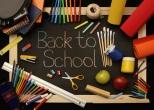 School begins promptly at 8:00.  Your child will be marked tardy at 8:05The children may enter the school at 7:35 to eat breakfast.  It is free for all children.Car rider dismissal will begin at 2:45 and buses at 2:45 as they arrive.  Lunch – 2.25 per day            You may put money on your child’s lunch account and check the balance at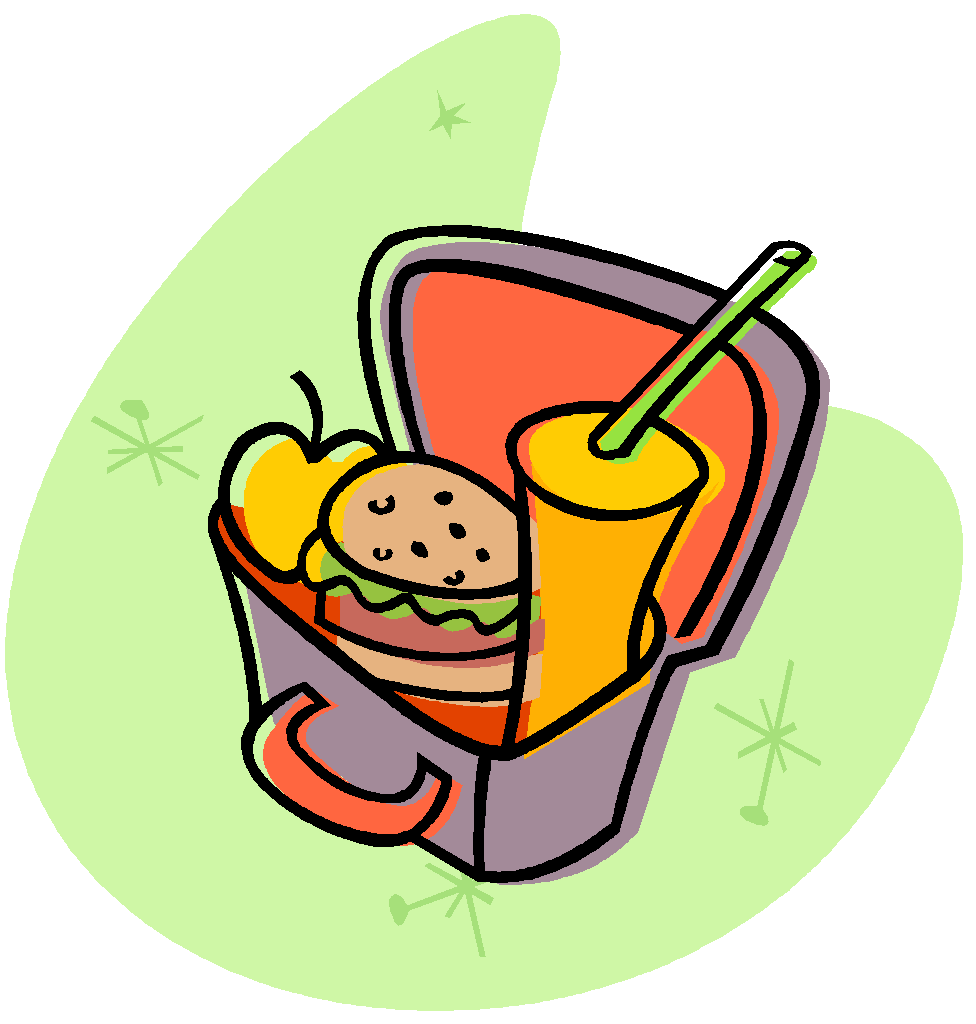        http://www.myschoolbucks.com Please make sure your child has lunch money every day. Our lunch time is 10:30-11:00.  You will need your child’s student number to put money on the account.Check out the Marshpoint Website and my teacher page to find all kinds of useful information! I post newsletters and information to our classroom link each week if you misplace something. 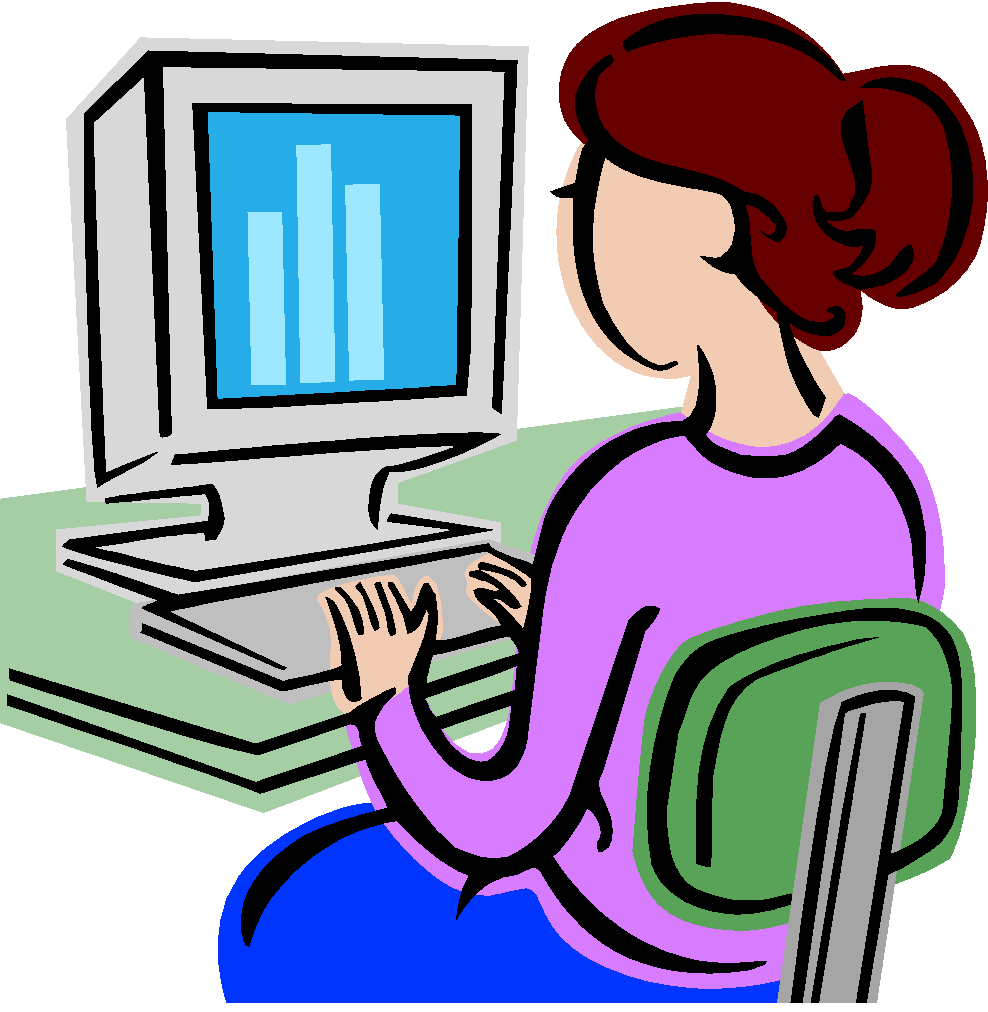 www.marshpointelementary.comhttps://mrsdavis1stgrade.comWe will have a quick snack every afternoon so please don’t forget a nutritious brain snack each day and water (no juice boxes or bags). 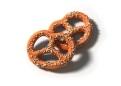 Mrs. Davis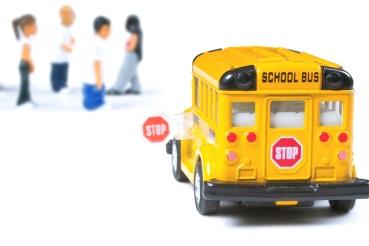 